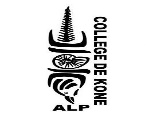 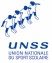 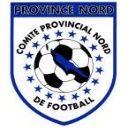 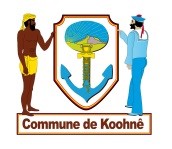 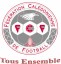 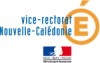 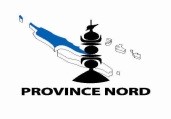 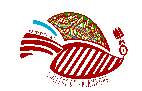 Nom :………………………………………………    Prénom :…………………………. Date de naissance :………………………Adresse postale :………………………………………………………………………………………………………………………………….…………………………………………………………………………………………………………………………………………………………….Classe :………………………….         Int-  Ext-  1/2p         Professeur principal…………………………………………….PERE :Nom :……………………………………………………….                         Prénom :………………………………………………………Adresse postale :………………………………………………………………………………………………………………………………….…………………………………………………………………………………………………………………………………………………………….Téléphone portable :…………………………………Adresse mail :……………………………………………………………………Profession :…………………………………………………………………………………………………………………………………………..MERE :Nom :……………………………………………………….                         Prénom :………………………………………………………Adresse postale :………………………………………………………………………………………………………………………………….…………………………………………………………………………………………………………………………………………………………….Téléphone portable :…………………………………Adresse mail :……………………………………………………………………Profession :…………………………………………………………………………………………………………………………………………..Nom du club :…………………………………………………………………..Catégorie :.....................................Poste occupé………………………………………………….Lieux des entrainements :…………………………………………………………………………………………………………………….Jours et horaires :…………………………………………………………………………………………………………………………………Nom de l’éducateur :……………………………………………………. Téléphone portable :……………………………………FICHE DE RENSEIGNEMENT SECTION FOOTBALL COLLEGE  KONE 2019COORDONNEES DES PARENTSRENSEIGNEMENTS SPORTIFS